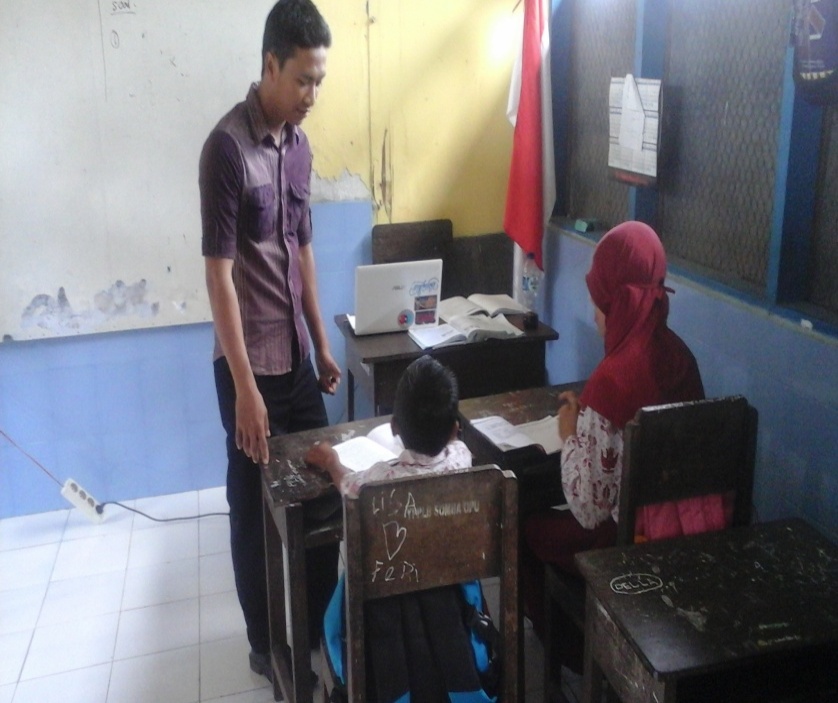 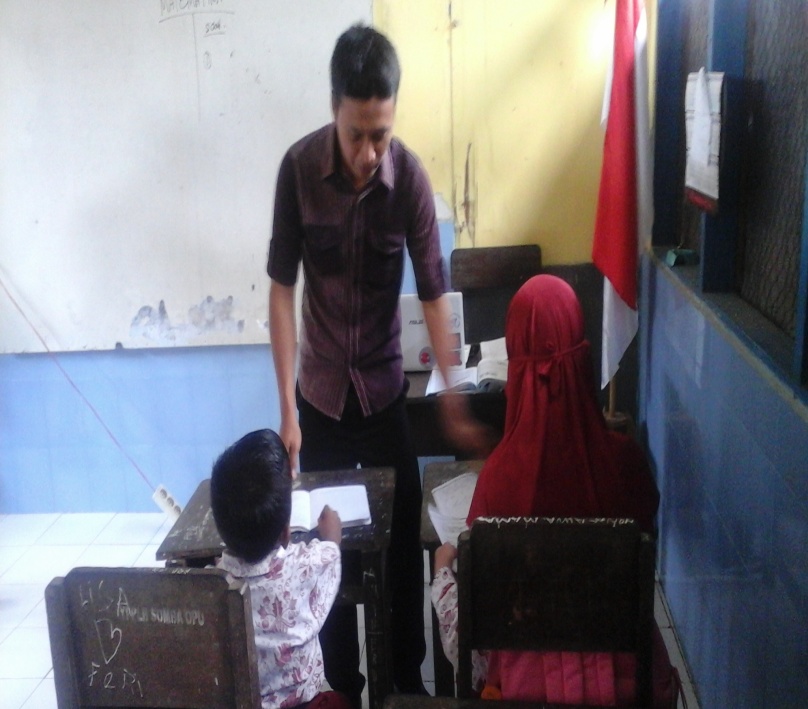 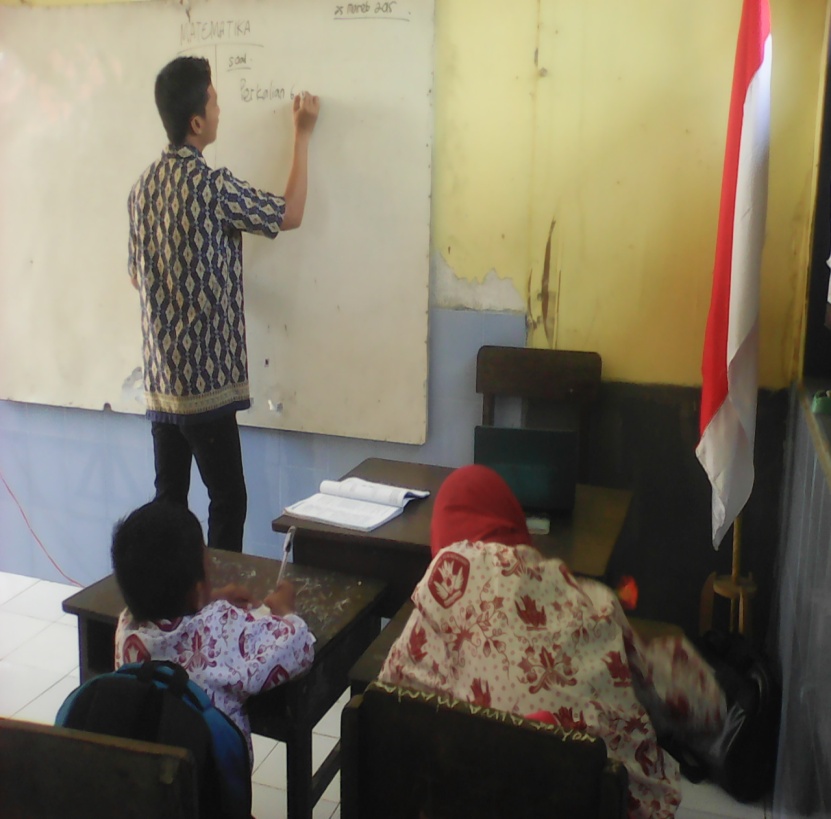 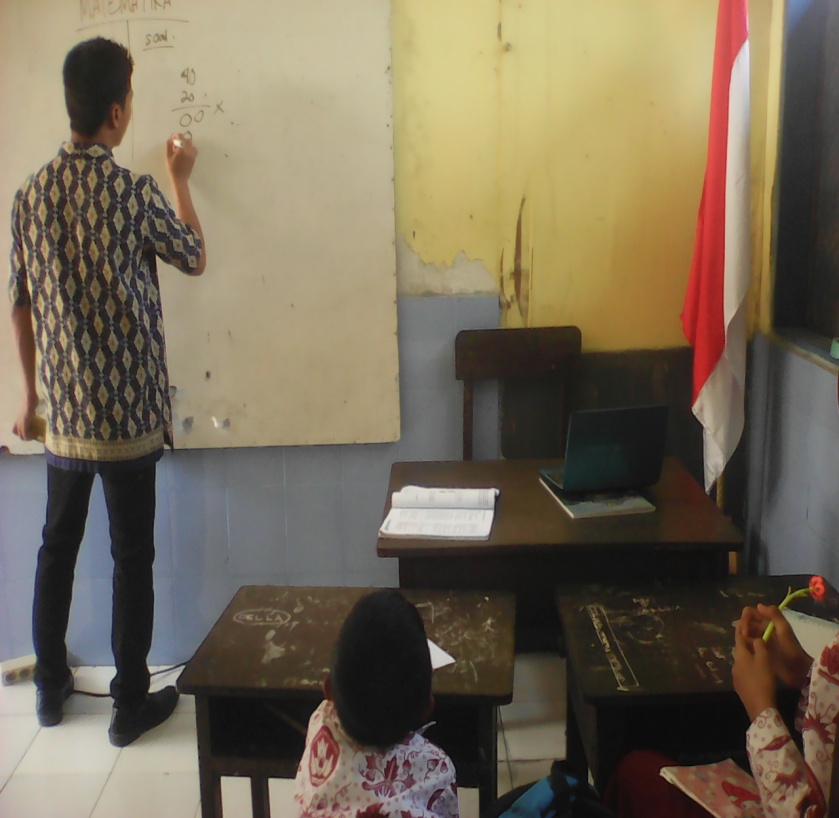 Suasana proses pembelajaran hitung perkalian sebelum ( pretest ) penerapan metode jarimatika